 Year 5 – French – As-tu un animal? Year 5 – French – As-tu un animal? Year 5 – French – As-tu un animal?What should I already know?What am I going to learn in this unit?Vocabulary I need to knowI can listen to someone speaking French and understand themI know the vocabulary from the Early learning unitsI can say ‘Hello’ in FrenchI can ask and answer questions about myself, (How are you? What is your name? How old are you? Where do you live?)I can answer simple questions in FrenchI can count to twenty in FrenchI can read and write simple phrases and sentences in FrenchI can recall 8 common pet names and their determiners in FrenchI can say, ‘I have a pet’ in FrenchI can say which pet I do not have in FrenchI can say what my pet is called in FrenchI can read and recognise the nouns for pets in FrenchI can write simple phrases and sentences about pets in FrenchI can use simple connectives (‘et’ and ‘mais’) in my speech in French 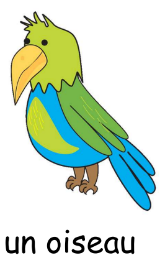 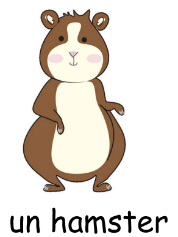 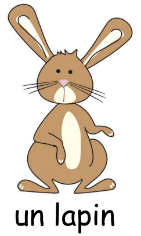 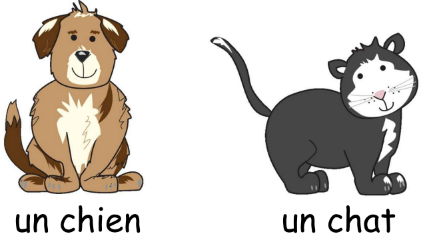 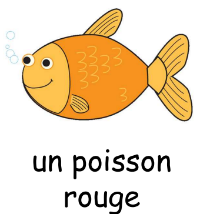 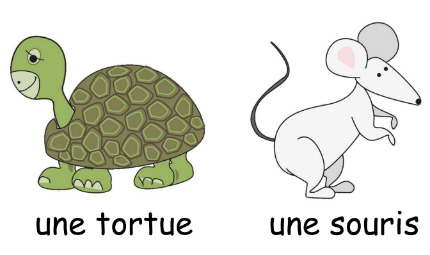 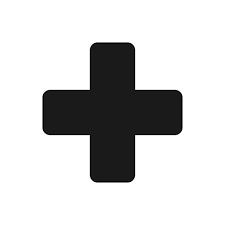 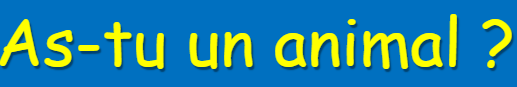 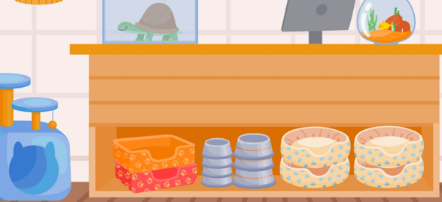 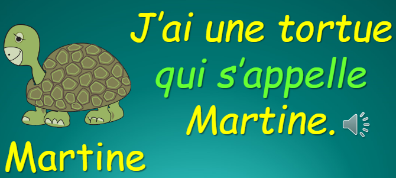 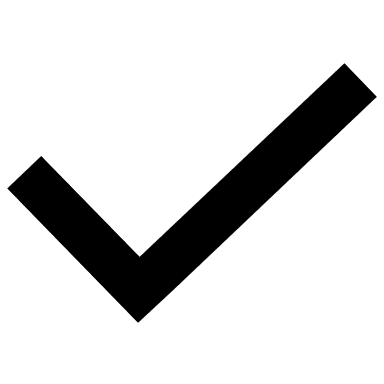 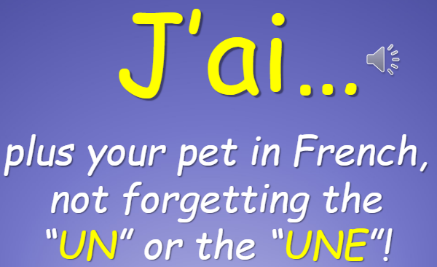 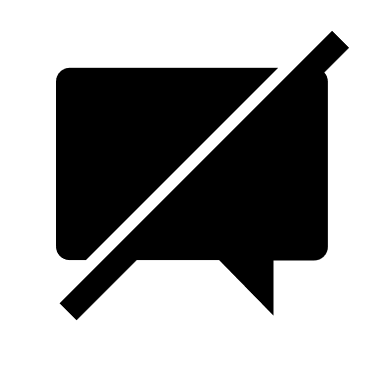 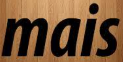 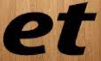 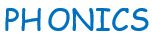 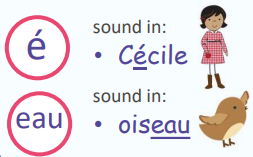 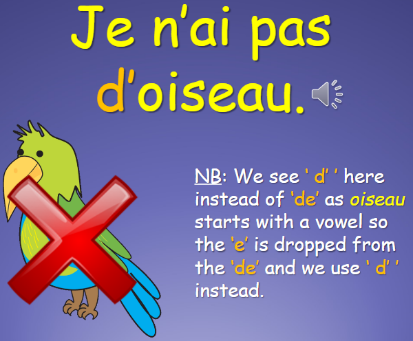 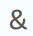 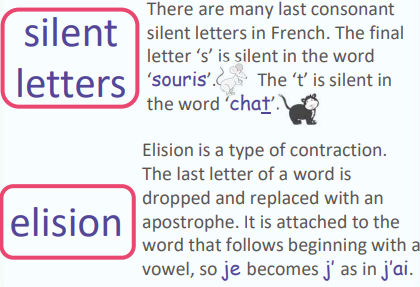 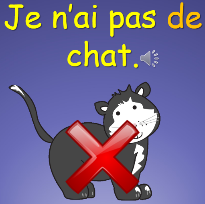 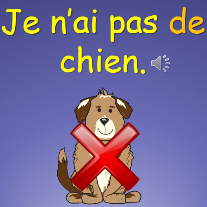 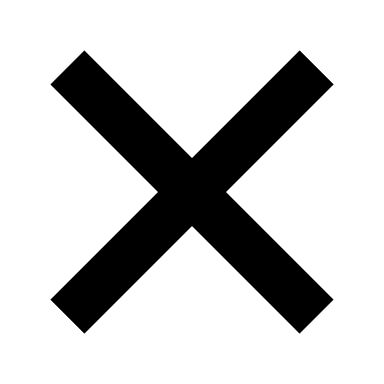 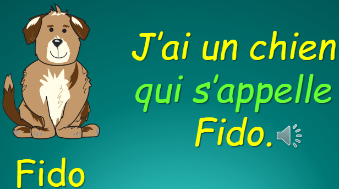 